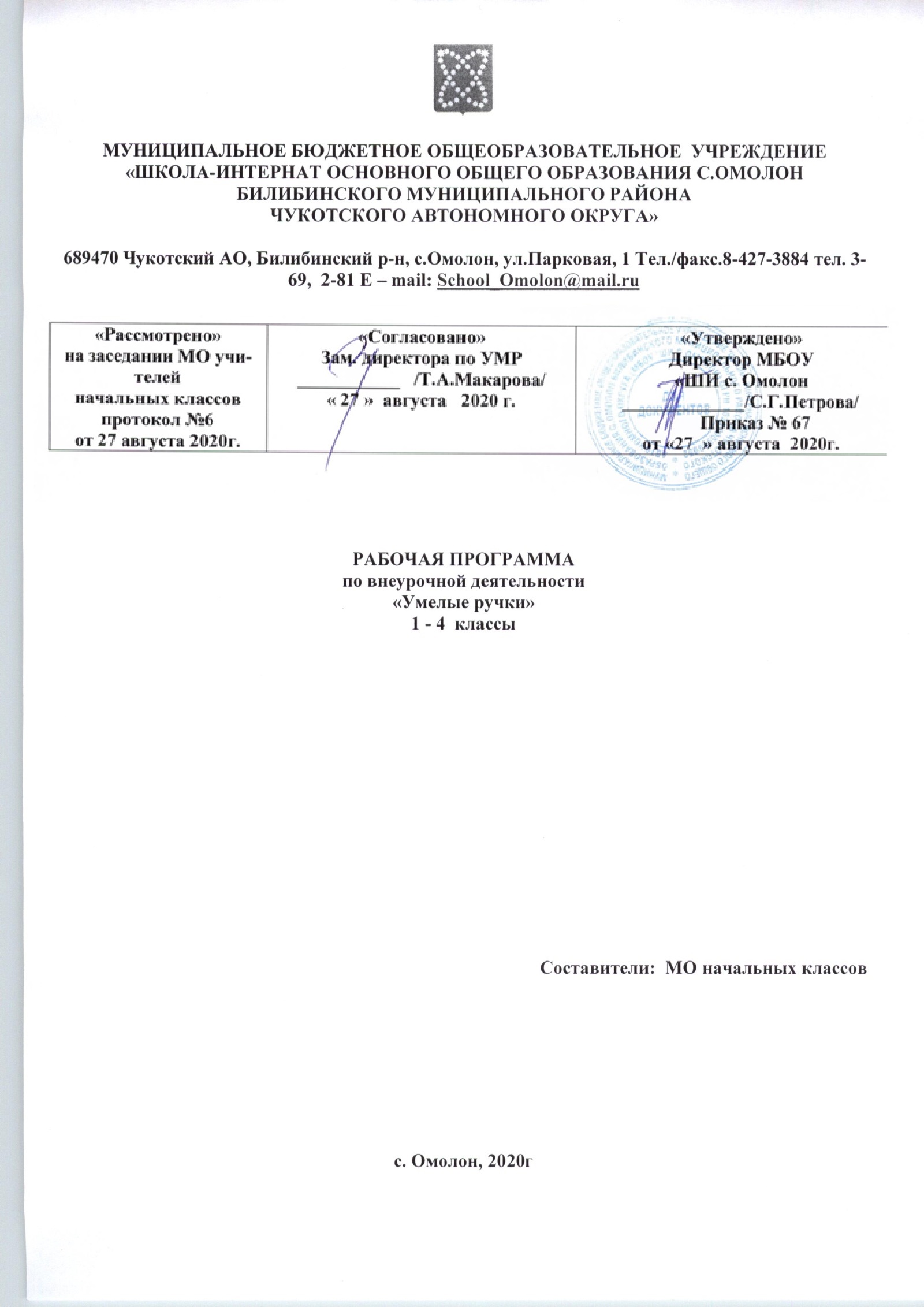 Пояснительная записка.Настоящая рабочая программа разработана в соответствии:  - с Уставом МБОУ «ШИ с.Омолон»   - с ООП НОО МБОУ «ШИ с. Омолон»   - с учебным планом основного общего образования МБОУ «ШИ с. Омолон» на 2020-2021 учебный год.              Рабочая программа внеурочной деятельности «Очумелые ручки» составлена на основе авторской программы внеурочной деятельности под  редакцией Горского,  А. А. Тимофеева.        Цели программы:-Воспитание личности творца, способного осуществлять свои творческие замыслы в области разных видов декоративно – прикладного искусства.-Формирование у учащихся устойчивых систематических потребностей к саморазвитию, самосовершенствованию  и самоопределению  в процессе  познания  искусства, истории, культуры, традиций.Задачи программы: -Расширить представления о многообразии видов декоративно – прикладного искусства. -Формировать эстетическое отношение к окружающей действительности на основе с декоративно – прикладным искусством. -Вооружить детей знаниями в изучаемой области, выработать необходимые практические умения и навыки; -Учить замечать и выделять основные средства выразительности изделий. - Приобщать школьников к народному искусству; -Реализовать духовные, эстетические и творческие способности воспитанников, развивать фантазию, воображение, самостоятельное мышление; -Воспитывать художественно – эстетический вкус, трудолюбие, аккуратность. -Помогать детям в их желании сделать свои работы общественно значимыми.На изучение курса «Умелые руки» в начальной школе выделяется в 1 классе –66 часов (2 ч. в неделю, 33 учебные недели),  во 2 - 4 классах по 68 часов (2 ч. в неделю, 34 учебные недели).Предполагаемые результаты реализации программы:                В сфере личностных универсальных учебных действий у учащихся будут сформированы:-   учебно – познавательного интерес к декоративно – прикладному творчеству, как одному из видов изобразительного искусства;- чувство прекрасного и эстетические чувства на основе знакомства с мультикультурной картиной  современного мира;-  навык самостоятельной работы  и работы в группе при выполнении практических творческих работ;-  ориентации на понимание причин успеха в творческой деятельности;- способность к самооценке на основе критерия успешности деятельности;- заложены основы социально ценных личностных и нравственных качеств: трудолюбие, организованность, добросовестное отношение к делу, инициативность, любознательность, потребность помогать другим, уважение к чужому труду и результатам труда, культурному наследию.Младшие школьники получат возможность для формирования:- устойчивого познавательного интереса к творческой деятельности; - осознанных устойчивых эстетических предпочтений  ориентаций на искусство как значимую сферу человеческой жизни;- возможности реализовывать творческий потенциал в собственной художественно-творческой деятельности, осуществлять самореализацию и самоопределение личности на эстетическом уровне;  - эмоционально – ценностного отношения к искусству и к жизни, осознавать систему общечеловеческих ценностей.В сфере регулятивных  универсальных учебных действий  учащиеся научатся:- выбирать художественные материалы, средства художественной выразительности для создания творческих работ. Решать художественные задачи с опорой на знания о цвете, правил композиций, усвоенных способах действий;- учитывать выделенные ориентиры действий в новых техниках, планировать свои действия;- осуществлять итоговый и пошаговый контроль в своей творческой деятельности;- адекватно воспринимать оценку своих работ окружающих;- навыкам работы с разнообразными материалами и навыкам создания образов посредством различных технологий;- вносить необходимые коррективы в действие после его завершения на основе оценки и характере сделанных ошибок.Младшие школьники получат возможность научиться:-осуществлять констатирующий и предвосхищающий контроль по результату и способу действия, актуальный контроль на уровне произвольного внимания;- самостоятельно адекватно оценивать правильность выполнения действия и вносить коррективы в исполнение действия как по ходу его реализации, так и в конце действия. - пользоваться средствами выразительности языка  декоративно – прикладного искусства, художественного конструирования в собственной художественно - творческой; - моделировать новые формы, различные ситуации, путем трансформации известного создавать новые образы средствами декоративно – прикладного творчества.-осуществлять поиск информации с использованием литературы и средств массовой информации;-отбирать и выстраивать оптимальную технологическую последовательность реализации собственного или предложенного замысла;В сфере познавательных   универсальных учебных действий  учащиеся научатся:- различать изученные виды декоративно – прикладного искусства, представлять их место и роль в жизни человека и общества;- приобретать и осуществлять практические навыки и умения в художественном творчестве;- осваивать особенности художественно – выразительных средств,  материалов и техник, применяемых в декоративно – прикладном творчестве.- развивать художественный вкус как способность чувствовать и воспринимать многообразие видов и жанров искусства;- художественно – образному, эстетическому типу мышления, формированию целостного восприятия мира;-  развивать  фантазию, воображения, художественную интуицию, память;- развивать критическое мышление, в способности аргументировать свою точку зрения по отношению к различным произведениям изобразительного декоративно – прикладного искусства;             Младшие школьники получат возможность научиться:-создавать и преобразовывать схемы и модели для решения творческих задач;- понимать культурно – историческую ценность традиций, отраженных в предметном мире, и уважать их;- более углубленному освоению понравившегося ремесла, и в изобразительно – творческой деятельности в целом.В сфере коммуникативных  универсальных учебных действий  учащиеся научатся:-первоначальному опыту осуществления совместной продуктивной деятельности; - сотрудничать и оказывать взаимопомощь, доброжелательно и уважительно строить свое общение со сверстниками и взрослыми - формировать собственное мнение и позицию;Младшие школьники получат возможность научиться:- учитывать и координировать в сотрудничестве отличные от собственной позиции других людей;- учитывать разные мнения и интересы и обосновывать собственную позицию;-задавать вопросы, необходимые для организации собственной деятельности и сотрудничества с партнером;-адекватно использовать речь для планирования и регуляции своей деятельности;В результате занятий декоративным творчеством у обучающихся  должны быть развиты такие качества личности, как умение замечать красивое, аккуратность, трудолюбие, целеустремленность.Содержание программы «Очумелые ручки»Первый год обучения (68ч.)Введение: правила техники безопасностиПластилинография. Плоскостное изображение. Знакомство со средствами выразительности. Создание выразительного образа посредством объема и цвета. Рельефное изображение. Создание сюжета в полуобъеме. Знакомство с симметрией. Понятие симметрия на примере бабочки в природе и в рисунке. Лепная картина. Формирование композиционных навыков. Формирование композиционных навыков. Трафаретные технологии пластилиновой живописи.       Бумагопластика. Бисероплетение. Изготовление кукол.          Второй год обучения (34ч.)Введение: правила техники безопасностиПластилинография. Полуобъемное изображение на плоскости. Оформление народной игрушки в технике пластилинография.Жанры изобразительного искусства. Жанр изобразительного искусства  - натюрморт. Жанр изобразительного искусства – портрет. Жанр изобразительного искусства – пейзаж. Бумагопластика. История бумаги.Бисероплетение. Техника параллельного низания.  Техника параллельного низания.Изготовление кукол. Народная кукла. Русские обряды и традиции. Бесшовные куклы. Техника – продевания: «Кукла – ремесленник», «Хозяйка – рукодельница»Третий год обучения (34ч.)Введение: правила техники безопасности. Декоративно – прикладное искусство в интерьере. Основные декоративные элементы интерьера. Пластилинография. Пластилинография – как способ декорирования. Объемно -пространственная композиция.Бумагопластика.Что такое бумажное конструирование? Основы конструирования из бумаги. Конструирование из бумажных полос. Базовые фигуры (цилиндры и конусы) и приемы работы. Бисероплетение. Техника «французского» плетения (низания дугами). Объемные картины – панно, выполненные на проволоке. Техника двойного соединения. Изготовление кукол. Сувенирная кукла. Оберег. Символика оберегов. Кукла – шкатулка.Четвёртый год обучения (34ч.)                                                                                                       Введение: правила техники безопасности.Пластилинография. Панно из пластилина. Этапы и способы нанесения рисунка на основу. Подбор цветовой гаммы. Тематические композиции. Бумагопластика. Смешанные базовые формы в бумажном конструировании. Завивка,          закругления.Бисероплетение. Бисероплетение – как способ оформления интерьера. Праздничные сувениры. Цветочные композиции – букеты.Изготовление кукол. Авторская кукла. Календарно – тематическое планирование1 год обучения.Календарно – тематическое планирование2 год обучения.Календарно – тематическое планирование3 год обучения.Календарно – тематическое планирование4 год обучения.№ п/пРазделы программы и темы учебных занятий Кол-во часовХарактеристика деятельности Сроки проведенияСроки проведения№ п/пРазделы программы и темы учебных занятий Кол-во часовХарактеристика деятельности планфактI1.Введение: правила техники безопасности.1Усвоение правил по технике безопасности при работе с ножницами, клеем.IIПластилинография62.Вводное занятие.   «Путешествие в Пластилинию».1Усвоение правил по технике безопасности при работе с пластилином.Проведение анализа изображения, умение сделать выбор, исходя из имеющихся материалов.3.Плоскостное изображение. «Подарки осени».1Овладение техникой рисования с помощью пластилина.4.Знакомство со средствами выразительности. «Червячок в яблочке».1Овладение техникой рисования с помощью пластилина.5.«Кактус в горшке»1Овладение техникой рисования с помощью пластилина.6.7.Плоскостное изображение.  «Рыбка»2Овладение техникой рисования с помощью пластилина.8.«Натюрморт из чайной посуды»1Овладение техникой рисования с помощью пластилина.9.10.Рельефное изображение. «Ферма»2Овладение техникой рисования с помощью пластилина.11.Знакомство с симметрией. Аппликация «Бабочки»1Овладение техникой рисования с помощью пластилина.12.Божьи коровки на ромашке1Овладение техникой рисования с помощью пластилина.13.14.Лепная картина. «Цветы для мамы»2Овладение техникой рисования с помощью пластилина.15.«Ромашки»1Овладение техникой рисования с помощью пластилина.16.«Совушка – сова»1Овладение техникой рисования с помощью пластилина.17.«Снегурочка в зимнем  лесу»1Овладение техникой рисования с помощью пластилина.IIIБумагопластика 6Усвоение правил по технике безопасности при работе с ножницами, клеем.18-19Вводное занятие «Технология изготовления поделок на основе использования мятой бумаги». «Волшебные комочки».2Освоение способов разметки деталей.Освоение приёмов работы с бумагой и картоном.Освоение технологии изготовления поделок на основе использования мятой бумаги20-21. Фрукты222-23.«Чудо – дерево»2Создание моделей по предложенным образцам.24-25.Птенчики2Создание моделей по предложенным образцам.26-27.«Снегирь»2Создание моделей по предложенным образцам.28-29.Новогодняя игрушка. Символ года.2Создание моделей по предложенным образцам.30-31.Открытка к Новому году2Создание моделей по предложенным образцам.32-33.Праздничный салют2Создание моделей по предложенным образцам.IVБисероплетение2034.Вводное занятие. Основные виды бисерного искусства. Техника безопасности.1Знакомство с техникой бисероплетения и видами бисерного искусства.Усвоение правил по технике безопасности с инструментами.Овладение основными приёмами бисероплетения. Овладение основными приёмами бисероплетения. Знакомство с условными обозначениями и правилами чтения схемы.35.Знакомство с основными технологическими приемами  низания на проволоку1Знакомство с техникой бисероплетения и видами бисерного искусства.Усвоение правил по технике безопасности с инструментами.Овладение основными приёмами бисероплетения. Овладение основными приёмами бисероплетения. Знакомство с условными обозначениями и правилами чтения схемы.36.37.Параллельное низание.2Знакомство с техникой бисероплетения и видами бисерного искусства.Усвоение правил по технике безопасности с инструментами.Овладение основными приёмами бисероплетения. Овладение основными приёмами бисероплетения. Знакомство с условными обозначениями и правилами чтения схемы.38.39.40.Плоскостные миниатюры в технике параллельного низания «Утенок».3Знакомство с техникой бисероплетения и видами бисерного искусства.Усвоение правил по технике безопасности с инструментами.Овладение основными приёмами бисероплетения. Овладение основными приёмами бисероплетения. Знакомство с условными обозначениями и правилами чтения схемы.41.42.43.Плоскостные миниатюры в технике параллельного низания «Лягушка».3Знакомство с техникой бисероплетения и видами бисерного искусства.Усвоение правил по технике безопасности с инструментами.Овладение основными приёмами бисероплетения. Овладение основными приёмами бисероплетения. Знакомство с условными обозначениями и правилами чтения схемы.44.45.46.Плоскостные миниатюры в технике параллельного низания  «Божья коровка».3Знакомство с техникой бисероплетения и видами бисерного искусства.Усвоение правил по технике безопасности с инструментами.Овладение основными приёмами бисероплетения. Овладение основными приёмами бисероплетения. Знакомство с условными обозначениями и правилами чтения схемы.47.48.49.Плоскостные миниатюры в технике параллельного низания «Бабочка».3Знакомство с техникой бисероплетения и видами бисерного искусства.Усвоение правил по технике безопасности с инструментами.Овладение основными приёмами бисероплетения. Овладение основными приёмами бисероплетения. Знакомство с условными обозначениями и правилами чтения схемы.50.51.Плоскостные миниатюры в технике параллельного низания «Стрекоза».2Знакомство с условными обозначениями и правилами чтения схемы.52.53.Низание крестиками.2Овладение основными приёмами бисероплетения. Овладение основными приёмами бисероплетения. № п/пРазделы программы и темы учебных занятий Кол-во часовХарактеристика деятельности Сроки проведенияСроки проведения№ п/пРазделы программы и темы учебных занятий Кол-во часовХарактеристика деятельности планфактI1Введение: правила техники безопасностиЧему будем учиться на занятиях. Цвет. Цветовой круг.1Усвоение правил по технике безопасности при работе с пластилином.IIПластилинография212-3Полуобъемное изображение на плоскости.2Проведение анализа изображения, умение сделать выбор, исходя из имеющихся материалов.4-6«Мультипликационные герои».3Овладение техникой рисования с помощью пластилина.7-8Жанр изобразительного искусства  - натюрморт.2Овладение техникой рисования с помощью пластилина.9-10«Осенний натюрморт».2Овладение техникой рисования с помощью пластилина.11-12Жанр изобразительного искусства – портрет.2Овладение техникой рисования с помощью пластилина.13-14«Веселый клоун».2Овладение техникой рисования с помощью пластилина.15-16Жанр изобразительного искусства – пейзаж.2Овладение техникой рисования с помощью пластилина.17-18«Цветение лотоса».2Овладение техникой рисования с помощью пластилина.19-20Оформление народной игрушки в технике пластилинография.2Умение эстетично оформлять работу.21-22«Матрешка».2Оформление игрушки в технике пластилинография.     IIIБумагопластика1223История бумаги. Технологии работы с бумагой1Усвоение правил по технике безопасности при работе с ножницами, клеем.24Технология  изготовления цветов из креповой бумаги.1Освоение способов разметки деталей.Освоение приёмов работы с бумагой и картоном.25  «Пионы».1Создание моделей по предложенным образцам.26 «Астры».1Создание моделей по предложенным образцам.27«Гвоздики»1Создание моделей по предложенным образцам.28-29Плоскостные снежинки.2Создание моделей по предложенным образцам30-31Объемные снежинки.2Создание моделей по предложенным образцам32-34Новогодняя открытка.3Создание оригинальной открытки.    IVБисероплетение1935-36Техника параллельного низания. «Мышка».2Усвоение правил по технике безопасности с инструментами.Знакомство с приёмами бисероплетения, используемыми для изготовления аппликации.37-39Техника параллельного низания. «Кит»3Создание модели по предложенным образцам.40-42Техника параллельного низания. «Бабочка»3Знакомство с условными обозначениями и правилами чтения схемы.43-44Аппликация из бисера.2Собирание моделей по схемам45-46«Открытка к 23 февраля».2Умение составлять композиции из деталей.47-48Аппликация из бисера. ««Подарок к 8 марта».2Умение составлять композиции из деталей.49-50Упражнения по выполнению различных подвесок и их подплетению к цепочкам.2Создание модели по предложенным образцам.51-53Бисерная цепочка с петельками.3Создание модели по предложенным образцам.VИзготовление кукол15     54.Народная кукла. Русские обряды и традиции1Усвоение правил по технике безопасности при работе с текстильными материалами и инструментами (ножницы, иголка)55-56Технология изготовления бесшовных кукол.2Изготовление кукол в технике – продевания.Изготовление бесшовные куклы.57-58Разбор последовательности работы по инструкционным картам.2Изготовление кукол по инструкционным картам.60-61Изготовление куклы на счастье.2Создание оригинальной куклы.62-63Элементы русского народного костюма. Создание образа.2Создание эскиза костюма.64Символика кукол.1Знакомство с символикой кукол65-66Традиционные приемы изготовления куклы.2Знакомство с традиционными приемами изготовления куклы.67-68 «Кукла – ремесленник».2Создание кукол.ИТОГО:68 ч.№ п/пРазделы программы и темы учебных занятий Кол-во часовХарактеристика деятельности Сроки проведенияСроки проведения№ п/пРазделы программы и темы учебных занятий Кол-во часовХарактеристика деятельности планфактI1Введение: правила техники безопасностиВводное занятие1Усвоение правил по технике безопасности при работе с ножницами, клеем.IIПластилинография – как способ декорирования212.Вводное занятие. Декоративно – прикладное искусство в интерьере.1Усвоение правил по технике безопасности при работе с пластилином.3-4Приемы пластилинографии, используемые при оформлении фоторамок.2Проведение анализа изображения, умение сделать выбор, исходя из имеющихся материалов.5-6Изготовление рамки для детской фотографии2Проведение анализа изображения, умение сделать выбор, исходя из имеющихся материалов.7-8Подсвечник2Овладение техникой рисования с помощью пластилина.9-10Освоение приемов создания пластин в технике миллефиори.Оформление поверхности вазы (пластиковой тары) пластинами.2Овладение техникой рисования с помощью пластилина.11-12Подсвечник2Умение совмещать разные материалы для изготовления композиций.13Беседа о русской средневековой архитектуре. Собор Василия Блаженного.114Анализ сказочных замков.1Выбор для изготовления замков.15-16Техника их выполнения с использованием пластилина и  бросового материала (пластиковая тара).2Умение совмещать разные материалы для изготовления композиций.17-18Работа с инструкционной картой.2Умение работать с инструкционной картой.19-20 Выполнение макета сказочного замка из пластиковой тары и пластилина.2Умение выполнять макеты замков и зданий.21-22Выполнение макета сказочного замка из пластилина.2Умение выполнять макеты замков и зданий.IIIБумагопластика1223.Основы конструирования из бумаги1Усвоение правил по технике безопасности при работе с ножницами, клеем. Освоение основ конструирования из бумаги24Знакомство с технологией создания изделий из бумажных полос.1Освоение способов разметки деталей.25-26Выполнение творческих работ в технике бумажной пластики «Лебедь».2Освоение приёмов работы с бумагой и картоном.27-28Выполнение творческих работ в технике бумажной пластики «Цветок».2Создание моделей по предложенным образцам.29Способы закручивания прямоугольника в цилиндр.1Освоение способов закручивания прямоугольника в цилиндр.30Освоение способов для создания конкретной игрушки (получение конусов, цилиндров). 1Освоение способов закручивания прямоугольника в цилиндр, конус.31-32«Лягушка».2Создание моделей по предложенным образцам33«Зонт».1Создание моделей по предложенным образцам34«Лиса».1Создание моделей по предложенным образцамIVБисероплетение1935Назначение и правила выполнения «французского плетения».1Усвоение правил по технике безопасности с инструментами.36-37Освоение изученных приёмов бисероплетения.  2Создание моделей по предложенным образцам.38-39Изготовление объёмных цветочков (цветок с круглыми лепестками).2Создание моделей по предложенным образцам.40Приёмы бисероплетения, используемые для изготовления цветов.1Работа с условными обозначениями и правилами чтения схемы.41-42Техника выполнения серединки, лепестков, чашелистиков, тычинок, листьев.2Работа с условными обозначениями и правилами чтения схемы.43Анализ моделей. Зарисовка схем.1Собирание моделей по схемам.44Выполнение отдельных элементов цветов.1Собирание моделей по схемам.45-46Сборка изделия: букет цветов.2Собирание моделей по схемам.47Правила выполнения объёмных миниатюр на проволоке.1Работа с условными обозначениями и правилами чтения схемы.48 Анализ образцов. Выбор проволоки и бисера. 1Выбор моделей для плетения.49Зарисовка схем выполнения объёмных миниатюр.  1Умение составлять композиции из деталей. Работа в технике «французского» плетения.50-51Плетение объёмной миниатюры на основе изученных приёмов. 2Умение составлять композиции из деталей. Работа в технике «французского» плетения.52-53Плетение  декоративного панно2Умение составлять композиции из деталей. Работа в технике «французского» плетения.VИзготовление кукол1554-56Сувенирная кукла.3Усвоение правил по технике безопасности при работе с текстильными материалами и инструментами (ножницы, иголка).Изготовление кукол, используя шаблоны.57-59Оберег -  как субъект культуры и истории.3Изготовление кукол, используя шаблоны.60-62Последовательность выполнения работы по инструкционной карте.3Изготовление кукол, используя шаблоны.63-65Изготовление оберега.3Изготовление кукол, используя шаблоны.66-68Презентация готовых работ3Презентация кукол.ИТОГО: 68 часов№ п/пРазделы программы и темы учебных занятий Кол-во часовХарактеристика деятельности Сроки проведенияСроки проведения№ п/пРазделы программы и темы учебных занятий Кол-во часовХарактеристика деятельности планфактI1.Введение: правила техники безопасности1Усвоение правил по технике безопасности при работе с ножницами, клеем.IIПластилинография212Панно из пластилина. Знакомство принципами работы1Усвоение правил по технике безопасности при работе с пластилином3Перенесение рисунка на прозрачную основу.1Проведение анализа изображения, умение сделать выбор, исходя из имеющихся материалов.4-8Подбор цветовой гаммы. Нанесение пластилина на прозрачную основу.5Проведение анализа изображения, умение сделать выбор, исходя из имеющихся материалов.9-22Тематические композиции. Творческо-поисковая, самостоятельная, коллективная деятельность.14Умение совмещать разные материалы для изготовления композиций.IIIБумагопластика  1223-28Смешанные базовые формы в бумажном конструировании6Усвоение правил по технике безопасности при работе с ножницами, клеем.Знакомство со смешанными базовыми формами в бумажном конструировании29-34Завивка, закругления6Освоение способов разметки деталей.Освоение приёмов работы с бумагой и картоном.Создание моделей по предложенным образцам.IVБисероплетение1935Бисероплетение – как способ оформления интерьера1Усвоение правил по технике безопасности с инструментами.36-44Праздничные сувениры9Создание моделей по предложенным образцам.Знакомство с условными обозначениями и правилами чтения схемы.45-53Цветочные композиции - букеты9Создание моделей по предложенным образцам.Знакомство с условными обозначениями и правилами чтения схемы.VИзготовление кукол1554Авторская кукла. Беседа «Кукла в искусстве»1Усвоение правил по технике безопасности при работе с текстильными материалами и инструментами (ножницы, иголка).55-56Работа над  образом. Эскиз2Изготовление кукол, используя шаблоны.57Подготовка материалов и инструментов. Выбор техники исполнения.1Изготовление кукол, используя шаблоны.58-68Самостоятельная (коллективная) творческая деятельность.11Изготовление кукол, используя шаблоны.ИТОГО:68 часов